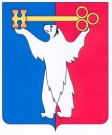 	АДМИНИСТРАЦИЯ ГОРОДА НОРИЛЬСКА КРАСНОЯРСКОГО КРАЯПОСТАНОВЛЕНИЕ19.04.2022                                            г. Норильск	          № 228О внесении изменений в постановление Администрации города Норильска от 14.01.2010 № 02В целях урегулирования отдельных вопросов осуществления должностными лицами Администрации города Норильска полномочий,ПОСТАНОВЛЯЮ:1. Внести в постановление Администрации города Норильска от 14.01.2010                  № 02 «О распределении полномочий между должностными лицами Администрации города Норильска» (далее - Постановление) следующие изменения:1.1. В пункте 4 приложения № 3 к Постановлению:1.1.1. абзац сорок четвертый изложить в следующей редакции:«- о включении, исключении муниципального имущества из Реестра собственности муниципального образования город Норильск, о включении, исключении жилых помещений из Реестра собственности муниципального образования город Норильск в отношении жилых помещений, а также о внесении иных изменений в указанные Реестры;»;1.1.2. дополнить новым абзацем сорок седьмым следующего содержания:«- о подготовке изменений в схему размещения нестационарных объектов общественного питания на территории муниципального образования город Норильск либо об отказе во внесении изменений в схему размещения нестационарных объектов общественного питания на территории муниципального образования город Норильск;»;1.1.3. абзацы сорок девятый – пятьдесят второй изложить в следующей редакции:«- о предоставлении места размещения нестационарного торгового объекта/нестационарного объекта общественного питания на территории муниципального образования город Норильск без проведения аукциона и заключении договора на размещение нестационарного торгового объекта/нестационарного объекта общественного питания, либо об отказе в предоставлении места размещения нестационарного торгового объекта/нестационарного объекта общественного питания без проведения аукциона и заключении договора на размещение нестационарного торгового объекта/нестационарного объекта общественного питания;- об организации аукциона или об отказе в организации аукциона на право заключения договора на размещение нестационарного торгового объекта/нестационарного объекта общественного питания на территории муниципального образования город Норильск;- об утверждении типовой формы договора на размещение нестационарных торговых объектов/нестационарных объектов общественного питания;- об изъятии места размещения нестационарного торгового объекта/нестационарного объекта общественного питания;»;1.1.4. абзац пятьдесят четвертый изложить в следующей редакции:«- об организации аукциона на право заключения договора на предоставление компенсационного места для размещения нестационарного торгового объекта/нестационарного объекта общественного питания;».2. Управлению по персоналу Администрации города Норильска:2.1. Ознакомить с настоящим постановлением под роспись заместителя Главы города Норильска по земельно-имущественным отношениям и развитию предпринимательства в порядке, установленном Регламентом Администрации города Норильска.2.2. В течение одного месяца с даты издания настоящего постановления обеспечить внесение изменений в должностную инструкцию заместителя Главы города Норильска по земельно-имущественным отношениям и развитию предпринимательства в соответствии с настоящим постановлением.3. Опубликовать настоящее постановление в газете «Заполярная правда» и разместить его на официальном сайте муниципального образования город Норильск.И.о. Главы города Норильска                                    	                              Н.А. Тимофеев